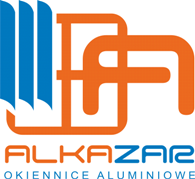                ZAPYTANIE OFERTOWE / ANGEBOTANFRAGEImię/Nazwisko/Firma - Vorname/Name/ Firma..................................................................................                 RODZAJ OKIENNIC / ALUMINIUMLÄDEN TYPE                 RODZAJ OKIENNIC / ALUMINIUMLÄDEN TYPE                 RODZAJ OKIENNIC / ALUMINIUMLÄDEN TYPE                 RODZAJ OKIENNIC / ALUMINIUMLÄDEN TYPE                 RODZAJ OKIENNIC / ALUMINIUMLÄDEN TYPE                 RODZAJ OKIENNIC / ALUMINIUMLÄDEN TYPE                 RODZAJ OKIENNIC / ALUMINIUMLÄDEN TYPE                 RODZAJ OKIENNIC / ALUMINIUMLÄDEN TYPE                 RODZAJ OKIENNIC / ALUMINIUMLÄDEN TYPE          Okiennice otwierane/składane            Fensterläden/Klappladen          Okiennice otwierane/składane            Fensterläden/Klappladen          Okiennice otwierane/składane            Fensterläden/Klappladen          Okiennice otwierane/składane            Fensterläden/KlappladenOkiennice przesuwneSchiebelädenOkiennice przesuwneSchiebelädenOkiennice harmonijkoweSchiebefaltlädenOkiennice harmonijkoweSchiebefaltlädenAtrapyZierladenKolor/FarbeRAL NrRAL NrKolor/FarbeDekor/HolzdekorDekor/HolzdekorLamele/Lamellen-Inne/andereStałe/FesteStałe/FesteLamele/Lamellen-Inne/andereRuchome/BeweglicheRuchome/BeweglicheLamele/Lamellen-Inne/anderePanel/mieszanePanel/gemischtPanel/mieszanePanel/gemischtWymiary/ DimensionS x H/ B x H Ilość szt./Menge                   Stck. Ilość szt./Menge                   Stck.1 skrzydło/1  Flügel2 skrzydła/2 Flügeln3 skrzydła/3 Flügeln3 skrzydła/3 Flügeln4 skrzydła/4 FlügelnWymiary/ DimensionS x H/ B x H1Wymiary/ DimensionS x H/ B x H2Wymiary/ DimensionS x H/ B x H3Wymiary/ DimensionS x H/ B x H4Wymiary/ DimensionS x H/ B x H5Wymiary/ DimensionS x H/ B x H6Wymiary/ DimensionS x H/ B x H7Wymiary/ DimensionS x H/ B x H8Wymiary/ DimensionS x H/ B x H9Wymiary/ DimensionS x H/ B x H10Rodzaj ścianyBez ocieplenia - tak/nieBez ocieplenia - tak/nieBez ocieplenia - tak/nieOcieplenie w cm - Ocieplenie w cm - Ocieplenie w cm - WandtypOhne Erwärmung - ja/neinOhne Erwärmung - ja/neinOhne Erwärmung - ja/neinErwärmung in cm - Erwärmung in cm - Erwärmung in cm - Dodatkowe informacje/ Zusätzliche Informationen :Dodatkowe informacje/ Zusätzliche Informationen :Dodatkowe informacje/ Zusätzliche Informationen :Dodatkowe informacje/ Zusätzliche Informationen :Dodatkowe informacje/ Zusätzliche Informationen :Dodatkowe informacje/ Zusätzliche Informationen :Dodatkowe informacje/ Zusätzliche Informationen :Dodatkowe informacje/ Zusätzliche Informationen :Dodatkowe informacje/ Zusätzliche Informationen :